	       1.   Пояснительная записка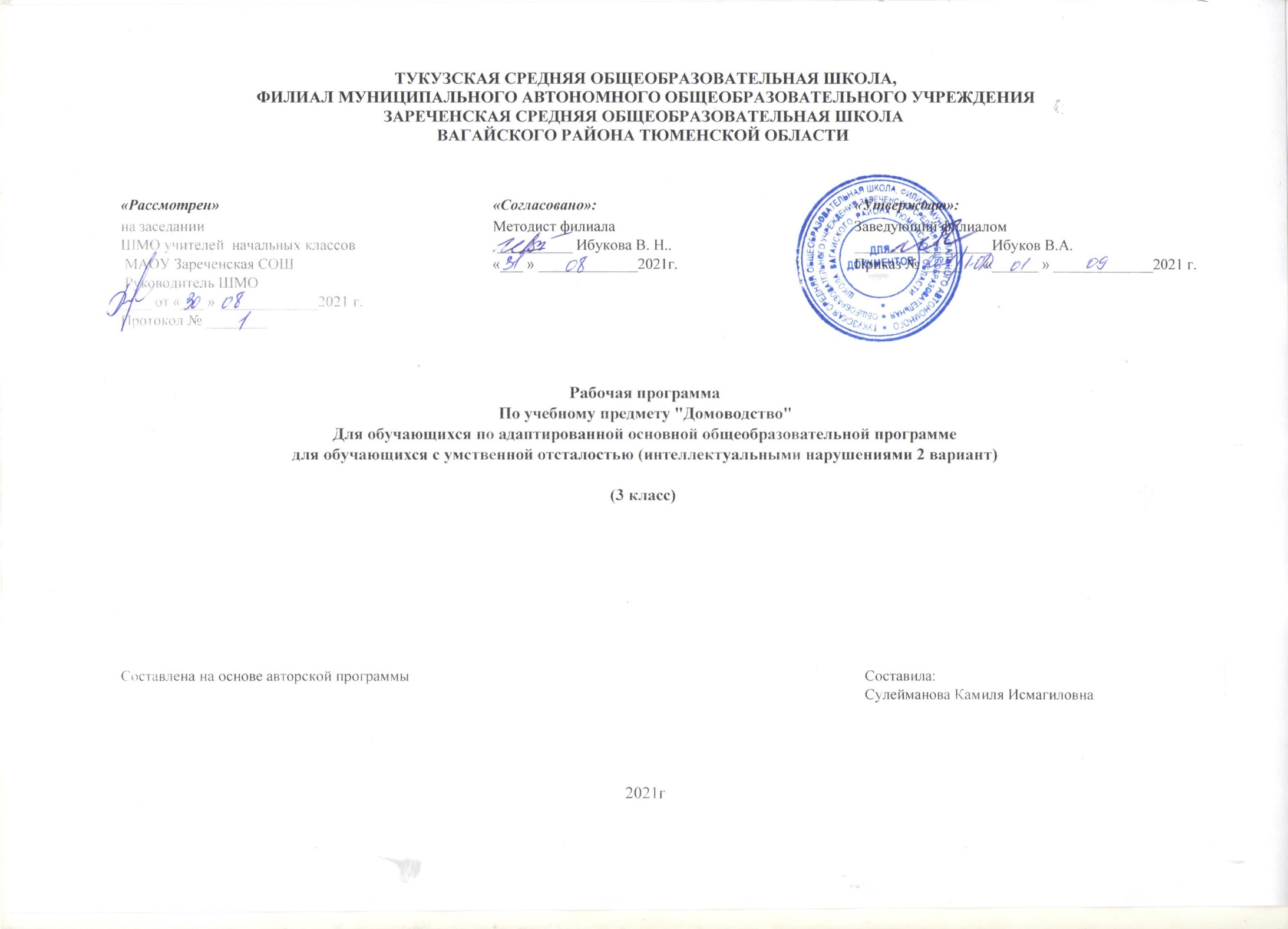 Рабочая программа создана для обучающихся с умеренной умственной отсталостью, которые на момент поступления в первый класс показали готовность к школьному обучению на уровне возрастной нормы.  Разработана с учетом особенностей психофизического развития  индивидуальных возможностей обучающихся с умеренной умственной отсталостью. Программный материал по учебному предмету «Домоводство» предусматривает обучение школьников с 3 по 12 класс. Цель обучения – повышение самостоятельности детей в выполнении хозяйственно-бытовой деятельности. Основные задачи: формирование умений обращаться с инвентарем и электроприборами; освоение действий по приготовлению пищи, осуществлению покупок, уборке помещения и территории, уходу за вещами.Рабочая программа  составлена  с учётом особенностей и возможностей  овладения учащимися  с   интеллектуальными нарушениями   учебного материала. Учебная программа составлена с учётом  особенностей познавательной  деятельности учащихся, уровня их  общего и речевого развития, подготовки к усвоению учебного материала, специфических отклонений в развитии, требующих  индивидуальной или групповой коррекции.                                                                                         2 .  Общая характеристика учебного предметаОбучение ребенка с умственной отсталостью, с ТМНР ведению домашнего хозяйства является важным направлением подготовки к самостоятельной жизни. Благодаря занятиям по домоводству реализуется возможность посильного участия ребенка в работе по дому, воспитывается потребность устраивать свой быт в соответствии с общепринятыми нормами и правилами. Овладение простейшими хозяйственно – бытовыми навыками  не только снижает зависимость ребёнка от окружающих, но и укрепляет его уверенность в своих силах. Освоенные действия ребенок может в последующем применять как в быту, так и в трудовой деятельности. Так, например, занятия по уборке помещений и территории актуальны для формирования бытовой деятельности детей и перспективны для получения в будущем работы в качестве дворника или уборщицы.	Программа по домоводству включает следующие разделы: «Покупки», «Уход за вещами», «Обращение с кухонным инвентарем», «Приготовление пищи»», «Уборка помещений и территории».       Уроки домоводства позволяют применять на практике интеллектуальные умения (счет, чтение, письмо), а также практические навыки по шитью, ремонту дома, огородничеству и др.      Уроки домоводства создают богатейшие возможности для развития познавательной деятельности и личностной сферы учащихся, так как организация практических занятий, а также экскурсии в магазины, предприятия хозяйственного и бытового обслуживания демонстрируют образцы поведения человека в труде, учат навыкам общения. Очевидно, что ролевые, деловые игры, экскурсии и практические занятия должны включать в себя разнообразные упражнения на закрепление правил этического поведения и этикета, способствовать развитию у воспитанников коммуникативных умений, мыслительной деятельности, общетрудовых навыков.      Учебно-воспитательные задачи на занятиях по домоводству должны решаться в конкретных видах деятельности самих учащихся, организованных учителем на доступных и понятных для них заданиях и упражнениях. Именно практические упражнения являются основным методом обучения учащихся 3-4 классов.                                                                    3. Описание места учебного предмета, коррекционного курсаВ учебном плане предмет представлен на протяжении 10 лет обучения (без первого подготовительного класса). Предмет «Домоводство» относится к образовательной области «Окружающий мир». Программа предусматривает следующее количество часов по классам:3 класс – 3 часа в неделю – 34 учебных недели – всего 102 часа.4 класс – 3 часа в неделю – 34 учебных недели – всего 102 часа,4.Описание ценностных ориентиров содержания учебного предметаОценка личностных результатов предполагает оценку продвижения ребенка в овладении социальными (жизненными) компетенциями. Во время обучения   целесообразно всячески поощрять и стимулировать работу учеников, используя только качественную оценку. Во время обучения центральным результатом является появление значимых предпосылок учебной деятельности, одной из которых является способность ее осуществления не только под прямым и непосредственным руководством и контролем учителя, но и с определенной долей самостоятельности во взаимодействии с учителем и одноклассниками. Текущая аттестация обучающихся включает в себя полугодовое оценивание результатов освоения СИПР в части данной предметной компетенции, разработанной на основе АООП образовательной организации. Промежуточная (годовая) аттестация представляет собой оценку результатов освоения СИПР в части данной предметной компетенции и развития жизненных компетенций ребёнка по итогам учебного года.  Оценивание проводится по результату наличия динамики в развитии обучающегося, при этом заполняется  «Лист наблюдений за развитием учащегося» с помощью следующих критериев: положительная динамика, незначительная динамика, отсутствие динамики. Результаты анализа  представляются в форме оценки, характеризующей наличный уровень жизненной компетенции.5.Личностные и предметные результаты освоения учебного предметаЛичностные результаты:осознание себя как ученика, заинтересованного посещением школы, обучением, занятиями, как члена семьи, одноклассника, друга; способность к осмыслению социального окружения, своего места в нем, принятие соответствующих возрасту ценностей и социальных ролей;положительное отношение к окружающей действительности, готовность к организации взаимодействия с ней и эстетическому ее восприятию;целостный, социально ориентированный взгляд на мир в единстве его природной и социальной частей;  самостоятельность в выполнении учебных заданий, поручений, договоренностей; понимание личной ответственности за свои поступки на основе представлений о этических нормах и правилах поведения в современном обществе; готовность к безопасному и бережному поведению в природе и обществе.Предметные результаты:1) Овладение умением выполнять доступные бытовые поручения (обязанности), связанные с выполнением повседневных дел дома. Умение выполнять доступные бытовые виды работ: приготовление пищи, уборка, стирка, глажение, чистка одежды, обуви, сервировка стола, др.Умение соблюдать технологические процессы в хозяйственно-бытовой деятельности: стирка, уборка, работа на кухне, др.Умение соблюдать гигиенические и санитарные правила хранения домашних вещей, продуктов, химических средств бытового назначения. Умение использовать в домашнем хозяйстве бытовую технику, химические средства, инструменты, соблюдая правила безопасности.6.Содержание учебного предмета, коррекционного курса7.Тематическое планирование с определением основных видов учебной деятельности обучающихсяПриложение.                                                                    Календарно - тематическое планирование                                            8.Описание материально-технического обеспечение образовательного процесса.Дополнительная литература для учителя  Социальное воспитание и обучение детей с отклонениями в развитии. Маллер А,Р., Цикото Г. В., М., Педагогика 1987 -1988г.Обучение детей с выраженным недоразвитием интеллекта, Москва, Владос 2007г.Программа обучения и воспитания детей дошкольного возраста с  выраженной умственной отсталостью. ЦНИ ЭТИН, 1993г.Обучение, воспитание и трудовая подготовка  детей   с глубокими нарушениями интеллекта. Маллер А,Р., Цикото Г. В., М., Педагогика 1987 -1988г.Средства обучения: технические и электронные средства обучения:- автоматизированное рабочее место учителя с программным обеспечением,мультимедиапроектор; экран, - аудиозаписи , видеозаписи, мультимедийные ресурсы,- классная доска с набором креплений для картинок, постеров, таблиц, н- настенная доска с набором приспособлений для крепления картинок.цифровые образовательные ресурсы:Электронные библиотеки (www. gnpbu. ru.);http://dic.academic.ru  - Словари и энциклопедии on-line.http://ditionary.fio.ru - Педагогический энциклопедический словарь.http://www.ug.ru - Сайт «Учительской газеты».http://www.solnyshko.ee - Детский портал «Солнышко».демонстрационный и раздаточный дидактический материал:предметные и сюжетные картинки, фотографии с изображением членов семьи ребенка; пиктограммы и видеозаписи действий, правил поведениявидеоматериалы, презентации, мультипликационные фильмы,  дидактический материал: изображения (картинки, фото, пиктограммы) предметов посуды, кухонной мебели, продуктов питания, уборочного инвентаря, бытовой техники; альбомы с демонстрационным материалом, составленным в соответствии с изучаемыми  темами учебной программы; изображения алгоритмов рецептуры и приготовления блюд, стирки белья, глажения белья и др.Оборудование: кухонная мебель, кухонная посуда (кастрюли, сковороды, чайники, тарелки, ложки, ножи, вилки, кружки и др.), магнитная доскауборочный инвентарь (тяпки, лопаты, грабли), тачки, лейки и др. КлассУчащиеся должны знать:Учащиеся должны уметь:3 класссостав своей семьи, имена, отчества, фамилии родителей, домашний адрес; правила и последовательность проведения сухой и влажной уборки;
санитарно-гигиенические требования и правила безопасности при работе с бытовыми электроприборами;
правила пользования утюгом, феном;    правила ухода за одеждой, обувью, бельем;правила сушки одежды и обуви;правила гигиены при приготовлении пищи;отделы магазина, места хранения продуктов;правила пользованием газовой плитой, холодильником;ТБ при работе с уборочным инвентарем, правила хранения инвентаря;производить сухую и влажную уборку помещений; убирать бытовой мусор,  подметать территорию.ухаживать за полом;подбирать одежду и обувь по сезону;
соблюдать последовательность действий при ручной стирке; выбирать продукты для покупок;пользоваться утюгом, феном;убирать мусор  на школьном участке;пользоваться лопатой, веником;соблюдать правила поведения в общественных местах.ТемаКоличество часовПокупки8Уход за вещами29Обращение с кухонным инвентарем30Приготовление пищи15Уборка помещений13Уборка территории8Итого102Наименование разделов Количество часов, Содержание тем учебного предметаПрактическая часть с указанием формыОбращение с кухонным инвентарем24чКухня. Чистота-залог здоровья. Правила уборки на кухне. Моющие средства для кухни. Кухонные приборы. Ложки и вилки. Правила мытья кухонных приборов. Мытье ложек и вилок. Кухонная мебель.Назначение кухонной мебели. Стол и стулья. Мытье кухонного стола. Экскурсия в кабинет СБО. Электробытовые приборы на кухне. Газовая  и электрическая плита. Техника безопасности при работе с плитой. Правила ухода за плитой. Холодильник. Назначение холодильника. Правила ухода за холодильником. Викторина «Моя кухня»Практическая работа - 2Покупки16чЯ иду в магазин. Виды магазинов. Продуктовый магазин. Отделы магазина. Выбор продуктов. Срок годности продуктов. Молочные продукты. Хлебобулочные изделия. Взвешивание товаров. Оплата покупки. Места хранения покупок. Сюжетно-ролевая игра «Покупка продуктов»Практическая работа - 2Уход за вещами17чРучная стирка. Наполнение емкости водой.Выбор моющего средства. Отмеривание необходимого количества моющего средства. Сюжетно-ролевая игра «Я стираю свои вещи»Машинная стирка. Различение составных частей стиральной машины.Сортировка белья перед стиркой. Закладывание и вынимание белья из машины. Установка программы и температурного режима.Сюжетно-ролевая игра «Я стираю свои вещи в стиральной машине»Глажение утюгом. Различение составных частей утюга.Соблюдение последовательности действий при глажении белья.Глажение кухонной салфетки. Практическая работа - 2Приготовление пищи18чВыбор продуктов, необходимых для приготовления блюда.Выбор инвентаря, необходимого для приготовления салата.Обработка овощей. Резание овощей  ножом.Экскурсия в школьную столовую. Сервировка стола.Выбор посуды и столовых приборов при сервировке стола.Раскладывание столовых приборов и посуды при сервировке стола.Сервировка стола для чая. Виды  чая. Способы заваривания чая.Сюжетно-ролевая игра «Ждем гостей».Холодные напитки. Морс.Виды морсов. Способы приготовления морсов.Правила хранения холодных напитков.Практическая работа - 3Уборка помещений и территории27чУход за комнатными растениями. Протирка пыли с цветов. Пересадка цветов. Опрыскивание цветов. Значение комнатных цветов для человека.Уборка территории. Уборка бытового мусора. Уборка территории. Подметание территории. Сгребание травы и листьев.Сгребание травы и листьев. Уход за уборочным инвентарем. Уход за уборочным инвентарем. Уборка мебели.Уборка с поверхности стола остатков еды и мусора. Вытирание поверхности мебели. Уборка пола. Сметание мусора на полу в определенное место. Инвентарь для уборки снега. Уборка снега: сгребание, перебрасывание снега. Мытье стекла. Мытье зеркала. Дежурство по столовой.Уборка класса. Последовательность уборки. Инвентарь для уборки класса.Уборка класса. Практическая работа - 4.Итого:102ч№ п/пТемаТемаТемаДата планДата фактОсновные понятияОсновные виды деятельности обучающихсяОсновные виды деятельности обучающихсяОсновные виды деятельности обучающихсяКоррекционная работаКоррекционная работа1 четверть-24ч.1 четверть-24ч.1 четверть-24ч.1 четверть-24ч.1 четверть-24ч.1 четверть-24ч.1 четверть-24ч.1 четверть-24ч.1 четверть-24ч.1 четверть-24ч.1 четверть-24ч.1 четверть-24ч.1Что изучает домоводство. Вводная беседа.Что изучает домоводство. Вводная беседа.Что изучает домоводство. Вводная беседа.7.09Домоводство Слушают, отвечают на вопросы.Слушают, отвечают на вопросы.Слушают, отвечают на вопросы.Развитие словесно-логического мышления, долговременной памяти.Развитие словесно-логического мышления, долговременной памяти.2Моя квартира. Моя квартира. Моя квартира. 8.09ЖилищеСлушают, смотрят на картинки, отвечают на вопросы.Слушают, смотрят на картинки, отвечают на вопросы.Слушают, смотрят на картинки, отвечают на вопросы.Коррекция вербальной и зрительной памяти на основе упражнений в запоминании и узнавании.Коррекция вербальной и зрительной памяти на основе упражнений в запоминании и узнавании.3Один дома. Правила безопасности.Один дома. Правила безопасности.Один дома. Правила безопасности.10.09БезопасностьСоставляют памятку по безопасности в доме, отвечают на вопросы.Составляют памятку по безопасности в доме, отвечают на вопросы.Составляют памятку по безопасности в доме, отвечают на вопросы.Коррекция мышление на основе упражнений в анализе и синтезе.Коррекция мышление на основе упражнений в анализе и синтезе.4Расположение и назначение комнат.Расположение и назначение комнат.Расположение и назначение комнат.14.09УдобствоУзнавание  комнат по назначению, по картинкам.Узнавание  комнат по назначению, по картинкам.Узнавание  комнат по назначению, по картинкам.Коррекция устной речи через обогащение словаря, его расширение и  уточнение.Коррекция устной речи через обогащение словаря, его расширение и  уточнение.5Кухня.Кухня.Кухня.15.09ПищаПользоваться  средствами для мытья кухни.Пользоваться  средствами для мытья кухни.Пользоваться  средствами для мытья кухни.Коррекция устной речи через обогащение словаря, его расширение и  уточнение.Коррекция устной речи через обогащение словаря, его расширение и  уточнение.6Правила безопасности на кухне.Правила безопасности на кухне.Правила безопасности на кухне.17.09Пожаро-опасныйИзучают правила по пожарной безопасности на кухне.Изучают правила по пожарной безопасности на кухне.Изучают правила по пожарной безопасности на кухне.Коррекция мыслительной деятельности через установление последовательности событий.Коррекция мыслительной деятельности через установление последовательности событий.7Чистота-залог здоровья. Правила уборки на кухне.Чистота-залог здоровья. Правила уборки на кухне.Чистота-залог здоровья. Правила уборки на кухне.21.09ГигиенаРассматривают картинки и отвечают на вопросы.Рассматривают картинки и отвечают на вопросы.Рассматривают картинки и отвечают на вопросы.Обучение способности видеть, сравнивать, обобщать, конкретизировать, делать элементарные выводы.Обучение способности видеть, сравнивать, обобщать, конкретизировать, делать элементарные выводы.8Моющие средства для кухни.Моющие средства для кухни.Моющие средства для кухни.22.09Чистящий порошокНазывают средства  для мытья и чистки.Называют средства  для мытья и чистки.Называют средства  для мытья и чистки.Воспитывать аккуратность, трудолюбие.  Прививать навыки  самообслуживания.Воспитывать аккуратность, трудолюбие.  Прививать навыки  самообслуживания.9Кухонные приборы. Ложки и вилки.Кухонные приборы. Ложки и вилки.Кухонные приборы. Ложки и вилки.24.09НазначениеЗнакомятся с разными видами ложек и вилок, их назначением.Знакомятся с разными видами ложек и вилок, их назначением.Знакомятся с разными видами ложек и вилок, их назначением.Коррекция устной речи через обогащение словаря, его расширение и  уточнение.Коррекция устной речи через обогащение словаря, его расширение и  уточнение.10Правила мытья кухонных приборов.Правила мытья кухонных приборов.Правила мытья кухонных приборов.28.09ПолосканиеСоставляют последовательность мытья кухонных приборов.Составляют последовательность мытья кухонных приборов.Составляют последовательность мытья кухонных приборов.Расширение круга общих представлений об окружающем мире.Расширение круга общих представлений об окружающем мире.11Мытье ложек и вилок. Практическая работа.Мытье ложек и вилок. Практическая работа.Мытье ложек и вилок. Практическая работа.29.09ПротираниеРазвитие практических навыков мытья посуды.Развитие практических навыков мытья посуды.Развитие практических навыков мытья посуды.Воспитывать аккуратность, трудолюбие.  Прививать навыки  самообслуживания.Воспитывать аккуратность, трудолюбие.  Прививать навыки  самообслуживания.12Кухонная мебель.Кухонная мебель.Кухонная мебель.01.10Гарнитур Рисуют, раскрашивают рисунки, называют предметы мебели.Рисуют, раскрашивают рисунки, называют предметы мебели.Рисуют, раскрашивают рисунки, называют предметы мебели.Обучение способности видеть, сравнивать, обобщать, конкретизировать, делать элементарные выводы.Обучение способности видеть, сравнивать, обобщать, конкретизировать, делать элементарные выводы.13Назначение кухонной мебели.Назначение кухонной мебели.Назначение кухонной мебели.05.10УдобствоСоотносят слова и предметы, находят их на картинках, правильно называют их.Соотносят слова и предметы, находят их на картинках, правильно называют их.Соотносят слова и предметы, находят их на картинках, правильно называют их.Коррекция устной речи через обогащение словаря, его расширение и  уточнение.Коррекция устной речи через обогащение словаря, его расширение и  уточнение.14Стол и стулья.Стол и стулья.Стол и стулья.06.10НеобходимыеРассказывают о назначении стола и стульев, узнают среди другой мебели.Рассказывают о назначении стола и стульев, узнают среди другой мебели.Рассказывают о назначении стола и стульев, узнают среди другой мебели.Коррекция мышления на основе упражнений в установлении логических связей.Коррекция мышления на основе упражнений в установлении логических связей.15Мытье кухонного стола. Практическая работа.Мытье кухонного стола. Практическая работа.Мытье кухонного стола. Практическая работа.08.10Последова-тельность мытьяОбучение практическим навыкам ухода за столом и стульями.Обучение практическим навыкам ухода за столом и стульями.Обучение практическим навыкам ухода за столом и стульями. Воспитывать аккуратность, трудолюбие.  Прививать навыки  самообслуживания. Воспитывать аккуратность, трудолюбие.  Прививать навыки  самообслуживания.16Экскурсия в кабинет СБО.Экскурсия в кабинет СБО.Экскурсия в кабинет СБО.12.10НаблюдениеЗнакомятся с обустройством кабинета, назначением мебели и электроприборов.Знакомятся с обустройством кабинета, назначением мебели и электроприборов.Знакомятся с обустройством кабинета, назначением мебели и электроприборов.Развивать  навыки наблюдения, коррекция внимания.Развивать  навыки наблюдения, коррекция внимания.17Электробытовые приборы на кухне.Электробытовые приборы на кухне.Электробытовые приборы на кухне.13.10ЭлектричествоУзнают и различают приборы на кухне по назначению.Узнают и различают приборы на кухне по назначению.Узнают и различают приборы на кухне по назначению.Коррекция мышления на основе упражнений в установлении логических связей.Коррекция мышления на основе упражнений в установлении логических связей.18Газовая  и электрическая плита.Газовая  и электрическая плита.Газовая  и электрическая плита.15.10НагреваниеУзнают и различают  бытовые приборы  по назначению.Узнают и различают  бытовые приборы  по назначению.Узнают и различают  бытовые приборы  по назначению.Обучение способности видеть, сравнивать, обобщать, конкретизировать.Обучение способности видеть, сравнивать, обобщать, конкретизировать.19Техника безопасности при работе с плитой.Техника безопасности при работе с плитой.Техника безопасности при работе с плитой.19.10ВзрывоопасностьПросмотр презентации. Ответы на вопросы.Просмотр презентации. Ответы на вопросы.Просмотр презентации. Ответы на вопросы.Коррекция зрительного восприятия, умения обобщать.Коррекция зрительного восприятия, умения обобщать.20Правила ухода за плитой.Правила ухода за плитой.Правила ухода за плитой.20.10ГубкаСоставляют последовательность мытья кухонных приборов.Составляют последовательность мытья кухонных приборов.Составляют последовательность мытья кухонных приборов.Коррекция мышление на основе упражнений в сравненииКоррекция мышление на основе упражнений в сравнении21Холодильник. ЦОРХолодильник. ЦОРХолодильник. ЦОР22.10ОхлаждаетУзнают среди других приборов, называют.Узнают среди других приборов, называют.Узнают среди других приборов, называют.Коррекция мышление на основе упражнений в сравнении.Коррекция мышление на основе упражнений в сравнении.22Назначение холодильника.Назначение холодильника.Назначение холодильника.26.10ХранениеУзнают, рассказывают о его назначении.Узнают, рассказывают о его назначении.Узнают, рассказывают о его назначении.Коррекция вербальной памяти на основе упражнений в повторении и воспроизведении.Коррекция вербальной памяти на основе упражнений в повторении и воспроизведении.23Правила ухода за холодильником.Правила ухода за холодильником.Правила ухода за холодильником.27.10Содовый растворСоставляют правила мытья, отвечают на вопросы.Составляют правила мытья, отвечают на вопросы.Составляют правила мытья, отвечают на вопросы.Коррекция вербальной памяти на основе упражнений в повторении и воспроизведении.Коррекция вербальной памяти на основе упражнений в повторении и воспроизведении.24Викторина «Моя кухня»Викторина «Моя кухня»Викторина «Моя кухня»09.11ОбобщениеОтработка умения вести диалог.Отработка умения вести диалог.Отработка умения вести диалог.Коррекция мышления на основе упражнений в установлении логических связей.Коррекция мышления на основе упражнений в установлении логических связей.2 четверть-24ч.2 четверть-24ч.2 четверть-24ч.2 четверть-24ч.2 четверть-24ч.2 четверть-24ч.2 четверть-24ч.2 четверть-24ч.2 четверть-24ч.2 четверть-24ч.2 четверть-24ч.2 четверть-24ч.111Я иду в магазин.10.11ПродуктовыйПродуктовыйСоставление предложений на основе анализа. Составление предложений на основе анализа. Коррекция зрительного восприятия на основе упражнений в узнавании, различении.Коррекция зрительного восприятия на основе упражнений в узнавании, различении.222Виды магазинов.12.11Виды товаровВиды товаровСоставление рассказа по картинкам.Составление рассказа по картинкам.Коррекция мышление на основе упражнений в сравнении.Коррекция мышление на основе упражнений в сравнении.333Продуктовый магазин.16.11ПродуктыПродуктыПеречисляют предметы с последующим обобщением. Соотносят слова и предметы, находят их на картинках, правильно называют их.Перечисляют предметы с последующим обобщением. Соотносят слова и предметы, находят их на картинках, правильно называют их.Коррекция вербальной памяти на основе упражнений в повторении и воспроизведении.Коррекция вербальной памяти на основе упражнений в повторении и воспроизведении.444Отделы магазина.17.11БакалеяБакалеяСоставление рассказа на основе анализа. Составление рассказа на основе анализа. Коррекция зрительного восприятия на основе упражнений в узнавании, различении.Коррекция зрительного восприятия на основе упражнений в узнавании, различении.555Выбор продуктов.19.11НазначениеНазначениеСоставление рассказа по картинкам.Составление рассказа по картинкам.Составление рассказа по картинкам.Воспитывать внимательность, наблюдательность.  Прививать навыки  самообслуживания.666Сроки годности продуктов.23.11Дата изготовленияДата изготовленияУчить определять срок годности, найти его  на этикетке товара.Учить определять срок годности, найти его  на этикетке товара.Учить определять срок годности, найти его  на этикетке товара.Обучение способности видеть, сравнивать, обобщать, конкретизировать, делать элементарные выводы.777Молочные продукты.24.11ТворогТворогРазличение молочных товаров, их виды и названия.Различение молочных товаров, их виды и названия.Различение молочных товаров, их виды и названия.Коррекция устной речи через обогащение словаря, его расширение и  уточнение.888Хлебобулочные изделия.26.11Мучные изделияМучные изделияУзнавание товаров из муки, из названия, полезные свойства.Узнавание товаров из муки, из названия, полезные свойства.Узнавание товаров из муки, из названия, полезные свойства.Коррекция зрительного восприятия на основе упражнений в узнавании.999Взвешивание товаров.30.11Весы, код товараВесы, код товараУчить взвешивать товар, определять и набирать код товара.Учить взвешивать товар, определять и набирать код товара.Учить взвешивать товар, определять и набирать код товара.Прививать навыки  самообслуживания, воспитывать самостоятельность.101010Оплата покупки.01.12Монеты, купюрыМонеты, купюрыУчить оплачивать покупки, считать сдачу.Учить оплачивать покупки, считать сдачу.Учить оплачивать покупки, считать сдачу.Воспитывать аккуратность, трудолюбие.  Прививать навыки  самообслуживания111111Места хранения покупок.03.12Ячейки для покупокЯчейки для покупокУчить находить и пользоваться ячейками для хранения товаров.Учить находить и пользоваться ячейками для хранения товаров.Учить находить и пользоваться ячейками для хранения товаров.Прививать навыки  самообслуживания, воспитывать самостоятельность.121212Сюжетно-ролевая игра «Покупка продуктов»07.12Виды продуктовВиды продуктовУметь совершать покупки,  оречевлять свои действия.Уметь совершать покупки,  оречевлять свои действия.Уметь совершать покупки,  оречевлять свои действия.Коррекция мыслительной деятельности через формирование умения обобщать.131313Уход за вещами. 08.12Виды одеждыВиды одеждыПеречисляют виды одежды с последующим обобщением. Соотносят слова и предметы, находят их на картинках, правильно называют их.Перечисляют виды одежды с последующим обобщением. Соотносят слова и предметы, находят их на картинках, правильно называют их.Перечисляют виды одежды с последующим обобщением. Соотносят слова и предметы, находят их на картинках, правильно называют их.Коррекция мыслительной деятельности через формирование умения обобщать.141414Ручная стирка. Наполнение емкости водой. Практическая работа.10.12Таз, ведроТаз, ведроУчатся наполнять емкость водой, выбирать правильное количество воды.Учатся наполнять емкость водой, выбирать правильное количество воды.Учатся наполнять емкость водой, выбирать правильное количество воды.Коррекция мыслительной деятельности через формирование умения устанавливать общие и отличительные признаки.151515Выбор моющего средства. Отмеривание необходимого количества моющего средства.14.12Виды моющих средствВиды моющих средствУточнение и расширение представлений о различных видах моющих средств.Уточнение и расширение представлений о различных видах моющих средств.Уточнение и расширение представлений о различных видах моющих средств.Коррекция мышления на основе упражнений в установлении причинно-следственных связей.161616Сюжетно-ролевая игра «Я стираю свои вещи»15.12Температура водыТемпература водыПоследовательность проведения стирки, оречевление деятельности.Последовательность проведения стирки, оречевление деятельности.Последовательность проведения стирки, оречевление деятельности.Воспитывать аккуратность, трудолюбие.  Прививать навыки  самообслуживания.171717Машинная стирка. Различение составных частей стиральной машины.17.12Панель управленияПанель управленияУметь ориентироваться в панели управления стиральной  машины, называть ее составные части.Уметь ориентироваться в панели управления стиральной  машины, называть ее составные части.Уметь ориентироваться в панели управления стиральной  машины, называть ее составные части.Воспитывать аккуратность, трудолюбие.  Прививать навыки  самообслуживания.181818Сортировка белья перед стиркой.21.12Виды бельяВиды бельяУметь разделять белье по цвету, виду ткани, назначению.Уметь разделять белье по цвету, виду ткани, назначению.Уметь разделять белье по цвету, виду ткани, назначению.Коррекция памяти на основе упражнений в запоминании.191919Закладывание и вынимание белья из машины. 22.12Вес бельяВес бельяУчатся  правильно закладывать белье, учитывая  его вес. Знать ТБ при работе со стиральной машиной.Учатся  правильно закладывать белье, учитывая  его вес. Знать ТБ при работе со стиральной машиной.Учатся  правильно закладывать белье, учитывая  его вес. Знать ТБ при работе со стиральной машиной.Коррекция зрительной памяти на основе упражнений в запоминании.202020Установка программы и температурного режима.24.12Температура водыТемпература водыРазличение различных видов программ стирки, умение их выбирать.Различение различных видов программ стирки, умение их выбирать.Различение различных видов программ стирки, умение их выбирать.Выявить степень сформированности навыка самостоятельного осмысливания задания и инструкции.212121Сюжетно-ролевая игра «Я стираю свои вещи в стиральной машине»28.12Сортировка бельяСортировка бельяУчатся моделировать ситуации, применять полученные знания на практике.Учатся моделировать ситуации, применять полученные знания на практике.Учатся моделировать ситуации, применять полученные знания на практике.Коррекция практических навыков, воспитание аккуратности и самостоятельности.222222Глажение утюгом. Различение составных частей утюга.29.12Части утюгаЧасти утюгаУметь называть: подошва утюга, шнур, регулятор температуры, клавиша пульверизатора.Уметь называть: подошва утюга, шнур, регулятор температуры, клавиша пульверизатора.Уметь называть: подошва утюга, шнур, регулятор температуры, клавиша пульверизатора.Коррекция практических навыков, воспитание аккуратности и самостоятельности.232323Соблюдение последовательности действий при глажении белья.12.01Правила безопасностиПравила безопасностиУстановка гладильной доски, выставление температурного режима, подключение утюга к сети, раскладывание белья на гладильной доске.Установка гладильной доски, выставление температурного режима, подключение утюга к сети, раскладывание белья на гладильной доске.Установка гладильной доски, выставление температурного режима, подключение утюга к сети, раскладывание белья на гладильной доске.Воспитывать аккуратность, трудолюбие.  Прививать навыки  самообслуживания.242424Глажение кухонной салфетки. Практическая работа.14.01Регулятор температурыРегулятор температурыСмачивание белья водой, движения руки с утюгом, складывание белья.Смачивание белья водой, движения руки с утюгом, складывание белья.Смачивание белья водой, движения руки с утюгом, складывание белья.Коррекция практических навыков, воспитание аккуратности и самостоятельности.3 четверть-30ч. 3 четверть-30ч. 3 четверть-30ч. 3 четверть-30ч. 3 четверть-30ч. 3 четверть-30ч. 3 четверть-30ч. 3 четверть-30ч. 3 четверть-30ч. 3 четверть-30ч. 3 четверть-30ч. 3 четверть-30ч. 11Уборка помещения.Уборка помещения.18.01Виды помещенийРазличать и узнавать виды помещений, их назначение.Различать и узнавать виды помещений, их назначение.Различать и узнавать виды помещений, их назначение.Коррекция памяти на основе упражнений в запоминании.Коррекция памяти на основе упражнений в запоминании.22Уборка мебели.Уборка мебели.19.01Чистота мебелиУзнавать различные виды мебели, называть их назначение.Узнавать различные виды мебели, называть их назначение.Узнавать различные виды мебели, называть их назначение.Коррекция зрительной памяти на основе упражнений в запоминании.Коррекция зрительной памяти на основе упражнений в запоминании.33Уборка с поверхности стола остатков еды и мусора. Практическая работа.Уборка с поверхности стола остатков еды и мусора. Практическая работа.21.01Способ уборкиУметь убирать  с поверхности стола остатки еды и мусора.Уметь убирать  с поверхности стола остатки еды и мусора.Уметь убирать  с поверхности стола остатки еды и мусора.Коррекция практических навыков, воспитание аккуратности и самостоятельности.Коррекция практических навыков, воспитание аккуратности и самостоятельности.44Вытирание поверхности мебели.Вытирание поверхности мебели.25.01Последователь-ность  действийСоблюдение последовательности действий при мытье поверхностей мебели.Соблюдение последовательности действий при мытье поверхностей мебели.Соблюдение последовательности действий при мытье поверхностей мебели.Коррекция практических навыков, воспитание аккуратности и самостоятельности.Коррекция практических навыков, воспитание аккуратности и самостоятельности.55Уборка пола. Уборка пола. 26.01Веник, швабраЗнать способы уборки пола (сухой, влажный), название инвентаря.Знать способы уборки пола (сухой, влажный), название инвентаря.Знать способы уборки пола (сухой, влажный), название инвентаря.Коррекция зрительной памяти на основе упражнений в запоминании.Коррекция зрительной памяти на основе упражнений в запоминании.66Сметание мусора на полу в определенное место. Практическая работа.Сметание мусора на полу в определенное место. Практическая работа.28.01ИнвентарьУметь сметать мусор при помощи веника и совка, высыпание мусора в урну.Уметь сметать мусор при помощи веника и совка, высыпание мусора в урну.Уметь сметать мусор при помощи веника и совка, высыпание мусора в урну.Коррекция практических навыков, воспитание аккуратности и самостоятельности.Коррекция практических навыков, воспитание аккуратности и самостоятельности.77Инвентарь для уборки снега.Инвентарь для уборки снега.01.02Скребок, лопатаУзнавание и называние инвентаря для уборки снега, ТБ при работе.Узнавание и называние инвентаря для уборки снега, ТБ при работе.Узнавание и называние инвентаря для уборки снега, ТБ при работе.Коррекция мыслительной деятельности на основе упражнений в анализе и синтезе.Коррекция мыслительной деятельности на основе упражнений в анализе и синтезе.88Уборка снега: сгребание, перебрасывание снега.Уборка снега: сгребание, перебрасывание снега.02.02Техника безопасностиКоррекция мыслительной деятельности на основе упражнений в анализе и синтезе.Коррекция мыслительной деятельности на основе упражнений в анализе и синтезе.99Мытье стекла.Мытье стекла.04.02Стекло-очистительЗнать приспособления для мытья стекол, средства для мытья.Знать приспособления для мытья стекол, средства для мытья.Знать приспособления для мытья стекол, средства для мытья.Коррекция мыслительной деятельности на основе упражнений в анализе и синтезе.Коррекция мыслительной деятельности на основе упражнений в анализе и синтезе.1010Мытье зеркала. Практическая работа.Мытье зеркала. Практическая работа.08.02Техника безопасностиСоблюдать ТБ при работе со стеклом.Соблюдать ТБ при работе со стеклом.Соблюдать ТБ при работе со стеклом.Коррекция практических навыков, воспитание аккуратности и самостоятельности.Коррекция практических навыков, воспитание аккуратности и самостоятельности.1111Подготовка к приготовлению блюда. Овощной салат.Подготовка к приготовлению блюда. Овощной салат.09.02ГигиенаЗнание (соблюдение) правил гигиены при приготовлении пищи.Знание (соблюдение) правил гигиены при приготовлении пищи.Знание (соблюдение) правил гигиены при приготовлении пищи.Воспитывать аккуратность, трудолюбие.  Прививать навыки  самообслуживания.Воспитывать аккуратность, трудолюбие.  Прививать навыки  самообслуживания.1212Выбор продуктов, необходимых для приготовления блюда.Выбор продуктов, необходимых для приготовления блюда.11.02Состав блюдаУметь выбрать необходимые продукты для приготовления блюда.Уметь выбрать необходимые продукты для приготовления блюда.Уметь выбрать необходимые продукты для приготовления блюда.Коррекция мыслительной деятельности на основе упражнений в анализе и синтезе.Коррекция мыслительной деятельности на основе упражнений в анализе и синтезе.1313Выбор инвентаря, необходимого для приготовления салата.Выбор инвентаря, необходимого для приготовления салата.15.02Миска, теркаУметь выбрать инвентарь, необходимый  для приготовления блюда.Уметь выбрать инвентарь, необходимый  для приготовления блюда.Уметь выбрать инвентарь, необходимый  для приготовления блюда.Коррекция практических навыков, воспитание аккуратности и самостоятельности.Коррекция практических навыков, воспитание аккуратности и самостоятельности.1414Обработка овощей.Обработка овощей.16.02Щетка, ножМытье продуктов. Чистка овощей.Мытье продуктов. Чистка овощей.Мытье продуктов. Чистка овощей.Коррекция мышления на основе упражнений в  установлении причинно- следственных связей.Коррекция мышления на основе упражнений в  установлении причинно- следственных связей.1515Резание овощей  ножом.Практическая работа.Резание овощей  ножом.Практическая работа.18.02Техника безопасностиНарезание продуктов кубиками (кольцами, полукольцами). Натирание продуктов на тёрке.Нарезание продуктов кубиками (кольцами, полукольцами). Натирание продуктов на тёрке.Нарезание продуктов кубиками (кольцами, полукольцами). Натирание продуктов на тёрке.Коррекция практических навыков, воспитание аккуратности и самостоятельности.Коррекция практических навыков, воспитание аккуратности и самостоятельности.1616Экскурсия в школьную столовую.Экскурсия в школьную столовую.22.02ОборудованиеУметь наблюдать, сравнивать, отвечать на вопросы.Уметь наблюдать, сравнивать, отвечать на вопросы.Уметь наблюдать, сравнивать, отвечать на вопросы.Коррекция практических навыков, воспитание аккуратности и самостоятельности.Коррекция практических навыков, воспитание аккуратности и самостоятельности.1717Сервировка стола. Практическая работа.Сервировка стола. Практическая работа.25.02СкатертьНазывать и различать предметы для сервировки стола.Называть и различать предметы для сервировки стола.Называть и различать предметы для сервировки стола.Коррекция практических навыков, воспитание аккуратности и самостоятельности.Коррекция практических навыков, воспитание аккуратности и самостоятельности.1818Выбор посуды и столовых приборов при сервировке стола.Выбор посуды и столовых приборов при сервировке стола.01.03Виды посудыНаблюдают, отвечают на вопросы.Наблюдают, отвечают на вопросы.Наблюдают, отвечают на вопросы.Коррекция связного высказывания через систему наводящих вопросов.Коррекция связного высказывания через систему наводящих вопросов.1919Раскладывание столовых приборов и посуды при сервировке стола.Раскладывание столовых приборов и посуды при сервировке стола.02.03Приборы столовые Работа с картинками. Ответы на вопросы, практическая работа.Работа с картинками. Ответы на вопросы, практическая работа.Работа с картинками. Ответы на вопросы, практическая работа.Развитие навыков самообслуживания.Развитие навыков самообслуживания.2020Сервировка стола для чая.Сервировка стола для чая.04.03СкатертьУметь сервировать стол, накрыть скатертью, разложить приборы.Уметь сервировать стол, накрыть скатертью, разложить приборы.Уметь сервировать стол, накрыть скатертью, разложить приборы.Развитие мышления через практическую работу.Развитие мышления через практическую работу.2121Виды  чая.Виды  чая.09.03Зеленый, травянойРазличать виды чая.Различать виды чая.Различать виды чая.Коррекция зрительного восприятия на основе упражнений в узнавании.Коррекция зрительного восприятия на основе упражнений в узнавании.2222Способы заваривания чая.Способы заваривания чая.11.03КипятокПознакомиться с различными способами заваривания чая.Познакомиться с различными способами заваривания чая.Познакомиться с различными способами заваривания чая.Коррекция зрительного восприятия на основе упражнений в узнавании.Коррекция зрительного восприятия на основе упражнений в узнавании.2323Сюжетно-ролевая игра «Ждем гостей»Сюжетно-ролевая игра «Ждем гостей»15.03Гостеприим-ностьРазвитие точности употребления  слов   в речи.Развитие точности употребления  слов   в речи.Развитие точности употребления  слов   в речи.Коррекция зрительного восприятия на основе упражнений в узнавании.Коррекция зрительного восприятия на основе упражнений в узнавании.2424Холодные напитки. Морс.Холодные напитки. Морс.16.03ОхлаждающийУметь различать и называть холодные напитки.Уметь различать и называть холодные напитки.Уметь различать и называть холодные напитки.Коррекция зрительного восприятия на основе упражнений в узнавании.Коррекция зрительного восприятия на основе упражнений в узнавании.2525Виды морсов.Виды морсов.18.03ЯгодныеУметь называть различные виды морсов.Уметь называть различные виды морсов.Уметь называть различные виды морсов.Коррекция связного высказывания через систему наводящих вопросов.Коррекция связного высказывания через систему наводящих вопросов.2626Способы приготовления морсов.Практическая работа.Способы приготовления морсов.Практическая работа.22.03КипятокУметь готовить  холодный морс по образцу, по инструкции.Уметь готовить  холодный морс по образцу, по инструкции.Уметь готовить  холодный морс по образцу, по инструкции.Развитие навыков самообслуживания.Развитие навыков самообслуживания.2727Правила хранения холодных напитков.Правила хранения холодных напитков.23.03ХолодильникНазывать  правила хранения холодных напитков.Называть  правила хранения холодных напитков.Называть  правила хранения холодных напитков.Коррекция   наглядно-образного мышления.Коррекция   наглядно-образного мышления.2828Инвентарь для уборки льда.Инвентарь для уборки льда.25.03Правила безопасностиПовторить правила безопасности при уборке льда.Повторить правила безопасности при уборке льда.Повторить правила безопасности при уборке льда.Коррекция зрительного восприятия на основе упражнений в узнавании, различении.Коррекция зрительного восприятия на основе упражнений в узнавании, различении.2929Уборка территории.Уборка льда.Уборка территории.Уборка льда.05.04Скребок, ломУметь пользоваться ломом и скребком при уборке льда.Уметь пользоваться ломом и скребком при уборке льда.Уметь пользоваться ломом и скребком при уборке льда.Воспитывать аккуратность, трудолюбие.  Прививать навыки  самообслуживанияВоспитывать аккуратность, трудолюбие.  Прививать навыки  самообслуживания3030Правила ухода и хранения инвентаря.Правила ухода и хранения инвентаря.06.04Подсобное помещениеЗнать о  правилах ухода и хранения инвентаря.Знать о  правилах ухода и хранения инвентаря.Знать о  правилах ухода и хранения инвентаря.Коррекция   наглядно-образного мышления.Коррекция   наглядно-образного мышления.4 четверть-23ч.4 четверть-23ч.4 четверть-23ч.4 четверть-23ч.4 четверть-23ч.4 четверть-23ч.4 четверть-23ч.4 четверть-23ч.4 четверть-23ч.4 четверть-23ч.4 четверть-23ч.4 четверть-23ч.11Электробытовые приборы. Фен.Электробытовые приборы. Фен.08.04НагреваниеНагреваниеНагреваниеУзнавание и различение прибора, называние его назначения.Коррекция мышления на основе упражнений в сравнении.Коррекция мышления на основе упражнений в сравнении.22Различение составных частей фена.Различение составных частей фена.12.04Шнур, ручкаШнур, ручкаШнур, ручкаЗнать и соблюдать технику безопасности  пользования феном. Коррекция внимания через поиски нужного предмета.Коррекция внимания через поиски нужного предмета.33Правила пользования феном.Правила пользования феном.13.04Горячий, холодный воздухГорячий, холодный воздухГорячий, холодный воздухСоблюдение последовательности действий при  пользовании феном.Учить применять полученные знания к практической деятельности.Учить применять полученные знания к практической деятельности.44Сюжетно-ролевая игра «Я сушу волосы феном»Сюжетно-ролевая игра «Я сушу волосы феном»15.04ПрическаПрическаПрическаУметь моделировать ситуацию в игровой деятельности.Развитие мышления через практическую работу.Развитие мышления через практическую работу.55Уход за комнатными растениями.Уход за комнатными растениями.19.04ГераньГераньГераньУметь использовать полученные знания дома.Соблюдать последовательность действий.Соблюдать последовательность действий.66Протирка пыли с цветов.Протирка пыли с цветов.20.04ХлорофитумХлорофитумХлорофитумВоспитывать аккуратность при выполнении работы.Воспитывать самостоятельность и активность.Воспитывать самостоятельность и активность.77Пересадка цветов.Пересадка цветов.22.04Пересадка, грунтПересадка, грунтПересадка, грунтЗнать правила пересадки цветов.Развитие мышления через практическую работу.Развитие мышления через практическую работу.88Опрыскивание цветов. Практическая работа.Опрыскивание цветов. Практическая работа.26.04КислородКислородКислородВыполнение заданий по инструкции учителя.Учить применять полученные знания к практической деятельности.Учить применять полученные знания к практической деятельности.99Значение комнатных цветов для человека.Значение комнатных цветов для человека.27.04Углекислый газУглекислый газУглекислый газНазывать полезные свойства и   значение комнатных цветов для  здоровья человека.Коррекция познавательных способностей в процессе усвоения знаний.Коррекция познавательных способностей в процессе усвоения знаний.1010Уборка территории. Уборка бытового мусора. Уборка территории. Уборка бытового мусора. 29.04Территория порядок Территория порядок Территория порядок Знать и соблюдать правила уборки  территории, ТБ при работе с инструментами.Воспитывать аккуратность, трудолюбие.  Воспитывать аккуратность, трудолюбие.  1111Уборка территории. Подметание территории.Практическая работа.Уборка территории. Подметание территории.Практическая работа.03.05Территория порядок Территория порядок Территория порядок Знать и соблюдать правила уборки  территории, ТБ при работе с инструментами.Воспитывать аккуратность, трудолюбие.  Воспитывать аккуратность, трудолюбие.  1212Сгребание травы и листьев.Практическая работа.Сгребание травы и листьев.Практическая работа.04.05Инвентарь грабли лопатыИнвентарь грабли лопатыИнвентарь грабли лопатыЗнать и соблюдать правила уборки  территории, ТБ при работе с инструментами.Развитие мышления через практическую работу.Развитие мышления через практическую работу.1313Сгребание травы и листьев. Уход за уборочным инвентарем.Сгребание травы и листьев. Уход за уборочным инвентарем.06.05Инвентарь грабли лопатыИнвентарь грабли лопатыИнвентарь грабли лопатыЗнать и соблюдать правила уборки  территории, ТБ при работе с инструментами.Развитие мышления через практическую работу.Развитие мышления через практическую работу.1414 Уход за уборочным инвентарем. Уход за уборочным инвентарем.10.05Инвентарь грабли лопатыИнвентарь грабли лопатыИнвентарь грабли лопатыЗнать о  правилах ухода и хранения инвентаря.Коррекция   наглядно-образного мышления.Коррекция   наглядно-образного мышления.1515Правила поведения в общественных местах.Правила поведения в общественных местах.11.05Правила поведенияПравила поведенияПравила поведенияНазывать и соблюдать правила поведения в общественных местах.Воспитание положительных качеств личности, коррекция эмоционально-волевой сферы.Воспитание положительных качеств личности, коррекция эмоционально-волевой сферы.1616Правила поведения на улицах города.Правила поведения на улицах города.13.05Общественный порядокОбщественный порядокОбщественный порядокНазывать и соблюдать правила поведения на улицах города.Воспитание положительных качеств личности, коррекция эмоционально-волевой сферы.Воспитание положительных качеств личности, коррекция эмоционально-волевой сферы.1717Правила поведения в общественном транспорте.Правила поведения в общественном транспорте.17.05Общественный транспортОбщественный транспортОбщественный транспортНазывать и соблюдать правила поведения  в общественном транспорте.Воспитание положительных качеств личности, коррекция эмоционально-волевой сферы.Воспитание положительных качеств личности, коррекция эмоционально-волевой сферы.1818Правила поведения в школьной столовой.Правила поведения в школьной столовой.18.05ПитаниеПитаниеПитаниеНазывать и соблюдать правила поведения  в столовой.Воспитание положительных качеств личности, коррекция эмоционально-волевой сферы.Воспитание положительных качеств личности, коррекция эмоционально-волевой сферы.1919Дежурство по столовой.Дежурство по столовой.20.05Уборка посудыУборка посудыУборка посудыНазывать  последовательность уборки в столовой, составление алгоритма уборки.Воспитывать самостоятельность и активность.Воспитывать самостоятельность и активность.2020Уборка класса. Последовательность уборки.Уборка класса. Последовательность уборки.24.05ЧистотаЧистотаЧистотаНазывать  последовательность уборки, составление алгоритма.Развитие мышления через практическую работу.Развитие мышления через практическую работу.2121Инвентарь для уборки класса.Инвентарь для уборки класса.25.05Ведро, тряпкаВедро, тряпкаВедро, тряпкаУметь называть и  пользоваться  инвентарем для уборки класса.Развитие мышления через практическую работу.Развитие мышления через практическую работу.2222Уборка класса. Практическая работа.Уборка класса. Практическая работа.27.05Веник, совокВеник, совокВеник, совокВыполнять  практическую работу по уборке класса.Коррекция  мышления через практическую работу.Коррекция  мышления через практическую работу.2323Беседа по теме «Правила безопасности  на летних каникулах»Беседа по теме «Правила безопасности  на летних каникулах»31.05БезопасностьБезопасностьБезопасностьЗнать  правила безопасности  на летних каникулах.Воспитание положительных качеств личности, коррекция эмоционально-волевой сферы.Воспитание положительных качеств личности, коррекция эмоционально-волевой сферы.